Татьяна Николаевна БанцоваМКУДОД « Нижнеудинская художественная школа»
г.Нижнеудинск, Иркутская обл.Конспект открытого урока
 Тема:  цветоведение « Какого цвета хамелеон?»Класс: подготовительная группа 8-9 летЦель: обучающая- дать навыки свободного использования цвета как средства изображения; развивающая – развивать умение учащихся творчески использовать выразительные средства изобразительного искусства при работе над изображением; способствовать развитию детского воображения, эстетического восприятия; прививать умение соотносить ранее полученные знания, умения, навыки с новыми задачами, расширять и углублять их; воспитывающая – воспитание культуры рисования, самостоятельности в работе. Задачи: расширить кругозор учеников; заинтересовать в новой сфере знаний (фауна); развить способность сопоставлять теоретические знания с фактами действительности; познакомить с более сложными цветовыми оттенками, развивать творческую и познавательную активностьНа уроке ученикам предлагается новый материал и творческие задания по теме «цветоведение»Тип урока: урок изучения  и закрепления нового материала.Вид урока: комбинированный.Форма проведения урока: беседа, творческое задание, самостоятельная работа.Форма работы учащихся: фронтальная, индивидуальная.Технологии: ИКТ, творческий, дифференцированный подход.Подготовка класса: Зрительный ряд: презентация «Хамелеон»; Наглядное пособие: работы учителя -  хамелеоны в разных интерпретациях, иллюстрации и фото хамелеонов, игрушка – хамелеон;  мультфильм короткометражный про хамелеона.Домашнее задание: лепка хамелеона из пластилинаОборудование: компьютер,  мультимедиапроектор, экран, интернет, мольберт, указка, карандаши, гуашь, ластики, кисточки, листы А3, баночки с водой.Основные понятия: Основные цветаВторичные цветаЦветоведениеУчащиеся должны: Знать понятия «цветоведение», «основные(первичные)цвета», « дополнительные ( вторичные)»;Уметь творчески изобразить хамелеона в соответствии с идейным замыслом.Реализация основной дидактической цели урока: проверка качества ЗУН осуществляется на каждом этапе урока выборочно, а в конце урока при выполнении самостоятельной работы – у каждого ученика; дифференцированный подход к учащимся проходит на этапе самостоятельной работы.План урока. Организационный момент – 1 мин.Объяснение нового материала –  15 мин.Сообщение темы урока.Беседа. Творческое задание ( рисуем хамелеона по этапам). Просмотр мультфильмаПрактическая работа – 24 мин.Постановка художественной задачи.Самостоятельная работа учащихся.Подведение итогов – 5 мин.Мини-просмотр.Анализ работ.Аннотация урока: В начале урока внимание детей обращается на цветовое разнообразие окружающего мира. Затем им предлагается вспомнить  и назвать (в форме тестового задания) основные и вторичные цвета (с этими понятиями дети должны быть уже знакомы). Далее ребята вспоминают животных разных цветов, в заключение чего они узнают о хамелеоне - особенно интересном животном в отношении цвета( просмотр короткометражного мультфильма). Урок завершается практическим заданием - рисованием хамелеона, в ходе которого обсуждается получение сложных цветовых оттенков, а также подробно показаны этапы выполнения задания детьми.Ход урока:Здравствуйте ребята! Сегодня на уроке, мы с вами, продолжаем знакомство с цветом, и наша задача закрепить навыки смешивания цветов, т.е научиться правильно смешивать цвета и получать множество оттенков. А также вы должны будете ответить мне на один вопрос, который прозвучит чуть позже.Итак! Посмотрите вокруг! Наш мир полон цвета! ( слайд 2)Звери, птицы, растения…Закат и рассвет…Осень, зима и весна…Небо и земля…Города, реки и поля…Всё имеет свой цвет!И даже люди! Разных рас…Разных национальностей…Разных характеров…Разных возрастов…( слайд 3) посмотрите друг на друга- какие мы все разные, индивидуальные!А теперь, пожалуйста, вспомните, какие цвета называют основными?( слайд 4)Красный  ( слайд 7)В огороде, как костёрВспыхнул красный помидор.Вслед за ним, пример беряСтала красной и заря!                                         Цвет свой радуге отдали                                         И гвоздика, и пион                                         Красный цвет- в её начале:                                         Самый- самый первый он! Жёлтый ( слайд 9)Жёлтое солнце и жёлтый песок.Жадно я пью апельсиновый сок!В знойном дыхании летней порыЖёлтые даже глаза у жары! Синий ( слайд 11)Смотрит в небо синий василёк,Радости не пряча, не тая:- В этом мире я не одинок!В радуге есть синева моя!- А теперь, ребята, назовите мне пожалуйста вторичные цвета. ( слайд 13)Фиолетовый ( слайд 16)Фиолетовыми тучами тяжёлымиДождь пролился на луга и на поля.Он прошёл. И вдруг фиалками весёлымиЗасветилась, как улыбками земля.Это радуга прислала нам привет-Свой седьмой, свой фиолетовый букет! Зелёный ( слайд 17)Смотри: на лугу зеленеет трава.В лесу зеленеет опушкаВ зелёном болоте- « ква-ква» да « ква-ква»-Зелёная очень лягушка. Оранжевый ( слайд 18)В руке у меня апельсин-Оранжевой Африки сын.Всегда он считает за честь,Что цвет его в радуге есть.-А теперь, назовите мне как можно больше животных, зверей, птиц и насекомых каждого из цветов!  (слайд 19-25)- Но ведь есть и такие животные, которые сочетают в себе несколько разных цветов, попробуйте назвать их ( слайд 26)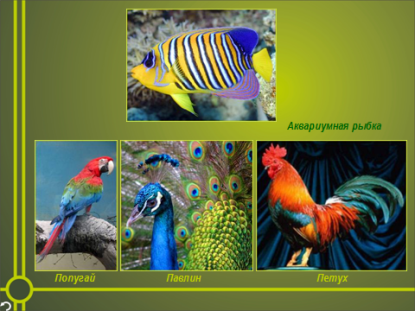 - А этот зверь не только сочетает в своей окраске разные цвета, но и  может их менять! Это – хамелеон!( слайд 27) 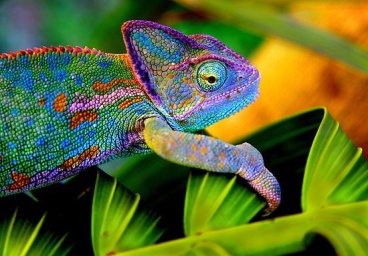 Он может стать совсем тёмным, и даже чёрным, может быть зелёным, кремовым, с пятнами и без них и, конечно, разноцветным. Так что на вопрос  « Какого цвета хамелеон?» можно смело отвечать - « Любого!»Творческое задание:- Давайте вместе нарисуем такого разноцветного хамелеона! Но как быть? В нём столько разных цветовых оттенков, а мы знаем только шесть?Значит нужно научиться получать и другие оттенки!Посмотрите, что получается, если смешивать знакомые нам цвета: красный , оранжевый, желтый, зелёный, синий, фиолетовый ( слайд 29)-Теперь нам нечего бояться, давайте рисовать!Практическая часть- Приступим! Сперва нам нужно сделать рисунок карандашом, посмотрите, как это можно сделать ( слайд 30)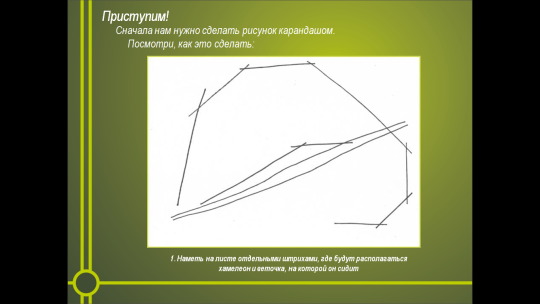 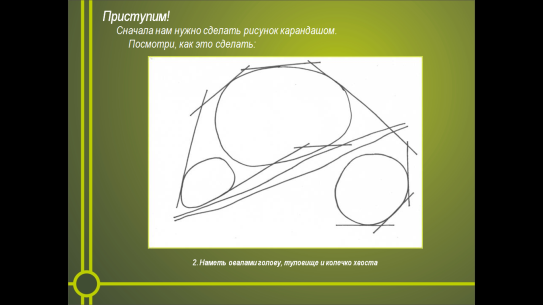 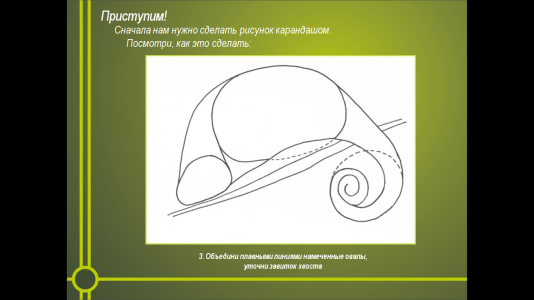 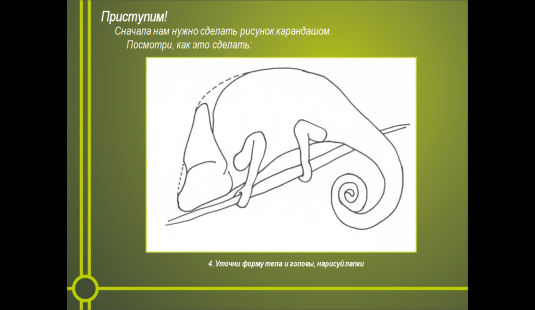 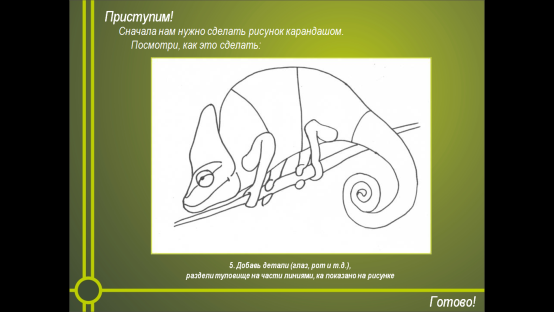 Намечаем контуры хамелеона и веточки отдельными штрихамиОвалами намечаем голову, туловище и колечко хвостаОбъедините плавными линиями намеченные овалы, уточните завиток хвостаУточните форму тела и головы, нарисуйте лапки.Добавьте детали ( глаз, рот и т.д), разделите туловище на части линиями, как показано на рисунке.-А сейчас, ребята, прежде чем продолжить работу в цвете, предлагаю вам посмотреть небольшой мультфильм про хамелеона, который не умел менять цвета…( после просмотра мультфильма продолжим работу в цвете)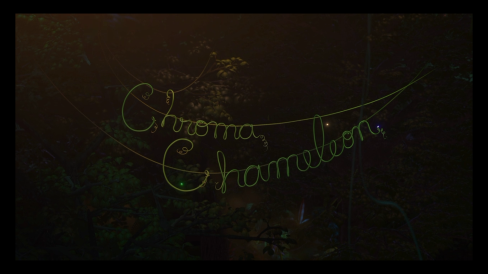 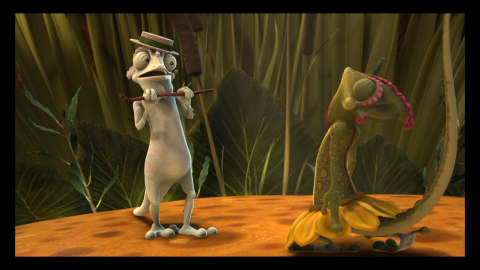 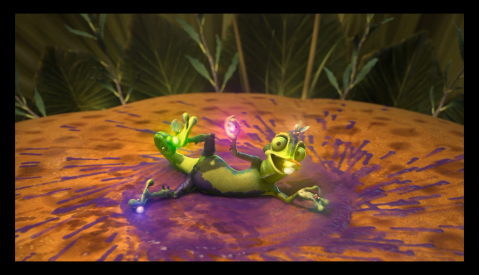 Просмотр мультфильма- 5 мин-Вот на такой позитивной ноте мы продолжаем работу в цвете над нашими хамелеошами.Выберите 3 цвета из известных нам, н-р: оранжевый, зелёный и синий. Помните о том, что будет получаться при их смешении!( слайд 7)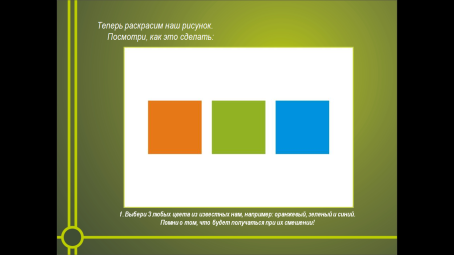 Заполняем  выбранными цветами голову, среднюю часть туловища и хвост.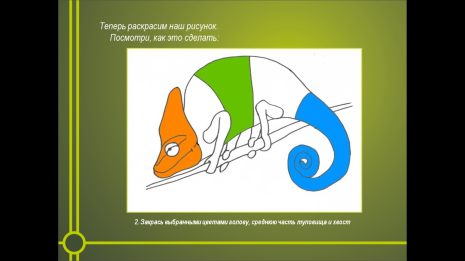 Смешайте на палитре сначала цвет головы и цвет туловища, полученным цветом выполните переднюю часть туловища. То же проделайте с хвостом и задней частью туловища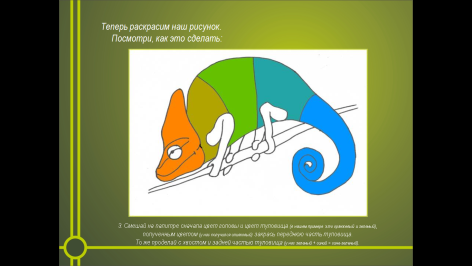 Чтобы завершить работу, напишите  любыми из использованных цветов лапки и глаз хамелеона. Темными оттенками коричневых цветов заполните веточку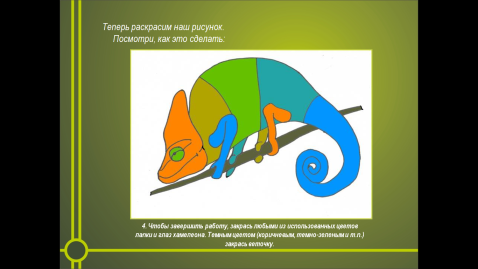 Итог:- Молодцы! Вы сегодня отлично поработали! Посмотрите, какие замечательные хамелеоны у нас получились! (мини-просмотр, анализ работ)Попробуйте применить новые знания сами, в других работах: нарисуйте других животных и птиц, цветы, растения, природу. А можете попробовать слепить хамелеона или кого-либо другого из пластилина или цветного теста!Всегда интересуйтесь и учитесь новому!- На этом наш урок закончен, спасибо за внимание! До новых встреч!Используемая литература1. Бабкина, Н.В. Использование развивающих игр и упражнений в учебном процессе // Школа и производство. 1998г. 2. Изобразительное искусство. 1-4 кл.: программа для общеобразовательных учреждений / В.С. Кузин, С.П. Ломов, Е.В. Шорохов и др.  М.: Дрофа, 2008.  43 с.3. Новичихин Е. Изучаем 7 цветов радуги (стихи про цвета)4. Потому.Ру // http://potomy.ru/5. Презентация « Хамелеон», Чистова Мария,2009г.6. Осипов, Д.М. Основы изобразительного искусства – М.: Советский художник, 1962г. 7.  Фришман, И.И. Методика работы педагога дополнительного образования//Школа и производство. – 2000г. – №6.8.  Chroma Chameleon.2008.BDRip 720p- мультфильм про хамелеоновПриложение 1.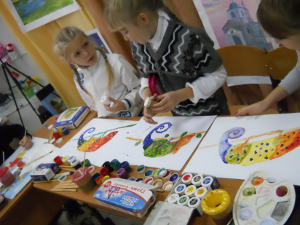 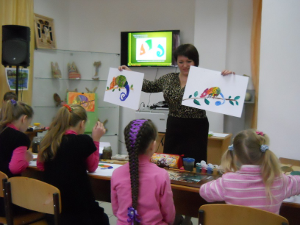 